Geacht nieuw  KBOF lidNaar aanleiding van de nieuwe wet op de privacy ontvangt u deze brief.
De KBOF heeft een dataregister van zijn leden, hierin wordt opgenomen naam, straat, postnummer en stad of gemeente en uniek kweeknummer optioneel telefoonnummer en e-mailadres en rijksregisternummer om dubbel kweeknummers te voorkomen.De persoonsgegevens worden verwerkt; voor leden aangesloten bij een KBOF club door de plaatselijke secretaris van een KBOF club, voor rechtstreeks aangesloten leden door het lid zelf. De verwerking gebeurt op het digitale platform KBOF online. Dit platform is beveiligd met een unieke login en paswoord voor elke plaatselijke gebruiker.
Een lid aangesloten bij een plaatselijke KBOF club kan via zijn plaatselijke secretaris zijn gegevens inzien en desgevallend laten wijzigen. Het rechtstreeks aangesloten lid kan dit zelf doen.Op de achterzijde van deze brief treft u uw gegevens aan zoals ze op dit moment zijn opgenomen. 
 wij vragen u om dit aan te vullen met uw e-mailadres en rijksregisternummer.De persoonsgegevens uit het dataregister worden gebruikt voor de verzending van het KBOF maandblad” De Witte Spreeuwen”. Bij individuele leden die ringen bestellen worden zij ook gebruikt om de bestelling door te geven aan de ringfabrikanten.
Het e-mail adres wordt gebruikt om flashnieuws via mail te verzenden. Dit naar aanleiding van actuele situaties bv. ministeriële besluiten i.v.m. vogelgriep. KBOF verbindt er zich toe om geen persoonsgegevens van de leden ter beschikking te stellen aan derden. Eveneens niet aan firma’s voor commerciële doeleinden. Evenwel kan u indien dit gewenst is toelating geven om uw telefoonnummer en e-mail adres door te geven aan kwekers die daar achter informeren om vogels te verwerven of om info te verkrijgen over de afstamming van een aangekochte vogel.

KBOF is wettelijk verplicht om persoonsgegevens achter een kweeknummer op eenvoudig verzoek te verstrekken aan bevoegde diensten zoals daar zijn: gerechtelijke en politionele instanties, de diensten Natuur en Bos, de dienst CITES.De secretarissen van KBOF clubs worden met naam, adres en eventueel telefoonnummer vermeld op de openbare KBOF website. Secretarissen van KBOF clubs die dat niet willen hebben recht van verzet tegen de publicatie van hun persoonsgegevensLeden die uit de KBOF stappen hebben het recht om zich te laten schrappen uit het archief van het dataregister. Dit met uitzondering van leden die ringen voor Europese vogels hebben besteld zij dienen zoals de Vlaamse wetgeving bepaald 5 jaar aanwezig te blijven in het archief.Het digitale platform KBOF online houdt automatisch  een dataregister bij, waarin alle verrichtingen over de dataverzameling wordt gedocumenteerd. De server waarop de gegevens van KBOF online worden opgeslagen is beveiligd. KBOF verbindt er zich toe om de leden via e-mail naar de plaatselijke secretarissen en naar de rechtstreeks aangesloten leden te waarschuwen binnen 72 u. nadat een datalek is vastgesteld.Wij vragen U om de gegevens op de achterzijde naar juistheid te controleren. Deze te ondertekenen en terug te sturen naar de nationaal secretaris.      Jaak Aerts									   Jan Van Looy
Nationaal voorzitter 								Nationaal secretarisNieuw lidLidnummer NaamStraatPost nr.PlaatsLandTelGSME-MailadresRijksregisternr. Document terug te sturen door de secretaris van de club  per post of in gescand naarNationaal secretaris, Jan Van Looy P. V/D Auwerastraat 34 2640 Mortselsecretaris@kbof.be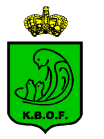 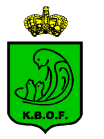 